Byggesag:	Skovparken, Risskov				Skema nr. 1 af den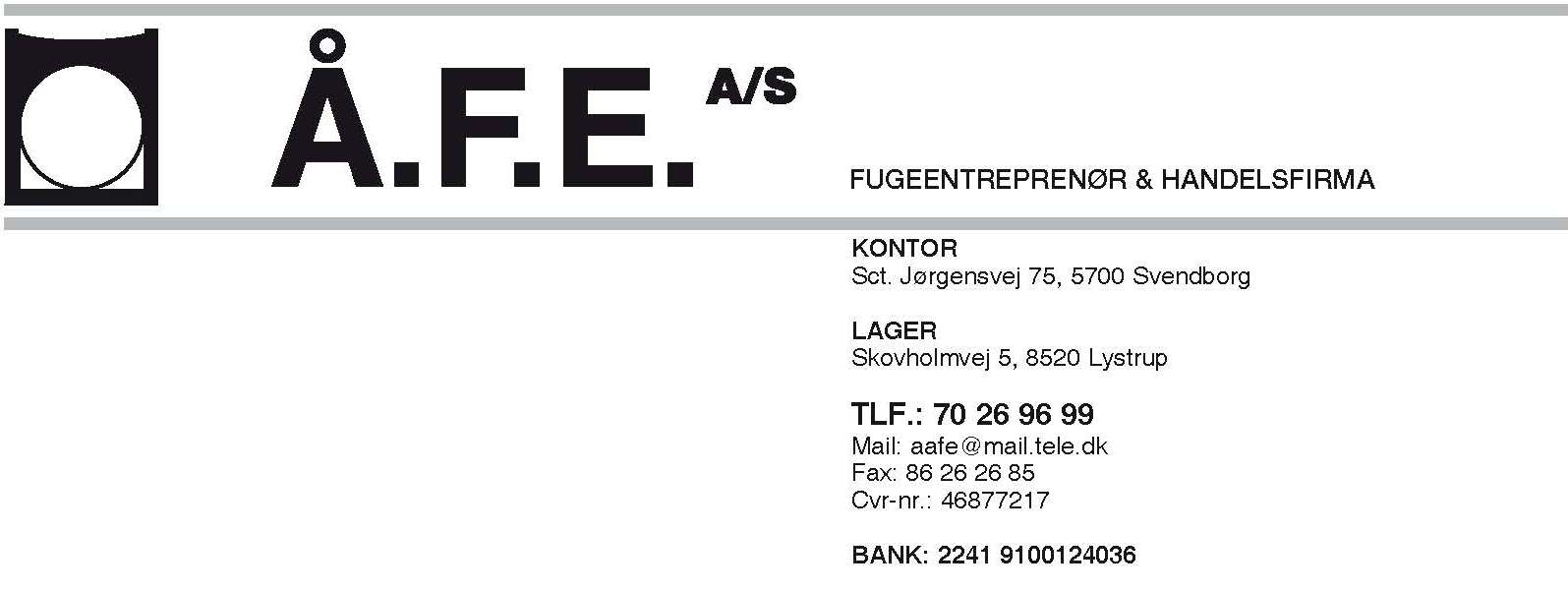 Bygherre / hovedentreprenør:	PN ErhvervsbygFugekategori	             Iflg beskrivelse/TLPositionsnr./områdeFugekategori	             Iflg beskrivelse/TLPositionsnr./områdeAFacadepartier udv.Facadepartier indv. Fugemateriale       Produkt/fabrikationsnr.Fugemateriale       Produkt/fabrikationsnr.ABHybridpolymer→Fugemateriale       Produkt/fabrikationsnr.Fugemateriale       Produkt/fabrikationsnr.ABSikaflex AT Facade→FarveprojekteretaftaltABGråHvidFarveprojekteretaftaltABBetongråAntikhvidPrimerproduktfabrikationsnr.ABAcetone→Primerproduktfabrikationsnr.ABAndreproduktfabrikationsnr.ABIllmodSika bagstopAndreproduktfabrikationsnr.ABDafa-Flex 600FugebreddeprojekteretmåltAB12mm→FugebreddeprojekteretmåltAB10-25mm10-20mmKontaktfladerprojekteretkontrolABPuds/træTræKontaktfladerprojekteretkontrolABPuds/træTræFugepositiontegningposition mrk.BVejretgraderBBemærkningerBFugepositiontegningposition mrk.CCFugepositiontegningposition mrk.CCMålfugedimensionbredde/dybdeCCMålfugedimensionbredde/dybdeCCBemærkningerdatoslutkontrol/manglerCBemærkningerdatoslutkontrol/manglerCA:Oplysninger der udfyldes på kontorFugemontør:  Finn JohansenFugemontør:  Finn JohansenB:ModtagermanglerXDatablade vedlagtC:Slutkontrol på stedetxVedligeholds- og driftsvejledning vedlagtEntreprenør, den